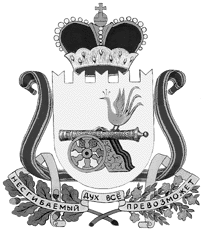 НАЧАЛЬНИК ОТДЕЛА ОБРАЗОВАНИЯ АДМИНИСТРАЦИИ МУНИЦИПАЛЬНОГО ОБРАЗОВАНИЯ «МОНАСТЫРЩИНСКИЙ РАЙОН» СМОЛЕНСКОЙ ОБЛАСТИП  Р  И  К  А  Зот    10.08.2022 г.							                             №  61Об      утверждении	Положения о муниципальной системе развития способностей обучающихся в соответствии с их потребностями на территории муниципального образования «Монастырщинский район» Смоленской областиНа основании приказа Департамента Смоленской области по образованию и науке №628-ОД от 21.07.2022 «Об утверждении Положения о региональной системе выявления, поддержки и развития способностей и талантов у детей и молодежи»ПРИКАЗЫВАЮ:Утвердить Положение о муниципальной системе развития способностей обучающихся в соответствии с их потребностями на территории муниципального образования «Монастырщинский район» Смоленской области.Контроль за исполнением приказа оставляю за собой.И.о. начальника отдела образования                   В.Н. ШупилкинПриложение к приказу  отдела образования об № 61 от 10.08.2022 г.Положениео муниципальной системе развития способностей обучающихся в соответствии с их потребностями на территории муниципального образования « Монастырщинский район» Смоленской областиОбщие положения.Настоящее Положение о муниципальной системе развития способностей обучающихся в соответствии с их потребностями на территории муниципального образования « Монастырщинский район» Смоленской области (далее - положение) определяет цели, задачи, принципы и направления формирования эффективной системы развития способностей и талантов у детей и молодежи, основанной на принципах справедливости, всеобщности и направленной на самоопределение и профессиональную ориентацию всех обучающихся на территории муниципального образования« Монастырщинский район» Смоленской области.В Российской Федерации продолжается формирование единой системы выявления, поддержки и развития способностей и талантов у детей и молодежи, которая направлена на создание и развитие системы выявления, поддержки и развития способностей и талантов у детей и молодежи, позволяет следовать составленной нормативно-правовой базе, принимать меры, направленные на организационное, научно-методическое сопровождение работы с одаренными детьми и талантливой молодежью на различных уровнях обучения, создавать условия по охвату детей в возрасте от 5 до 18 лет дополнительными общеобразовательными программами.Муниципальная система развития способностей и талантов у детей и молодежи является составляющей общероссийской и региональной систем выявления, поддержки и развития способностей и талантов у детей и молодежи, поэтому она должна соответствовать основным требованиям и актуальным тенденциям развития федеральной и региональной систем выявления, поддержки и развития способностей и талантов у детей и молодежи, опираться на данные, которые генерирует общероссийская система выявления, поддержки и развития способностей и талантов у детей и молодежи, и обеспечивать:повышение вариативности дополнительного образования детей, качества и доступности дополнительных образовательных программ для детей;обновление методов и содержания дополнительного образования детей в соответствии с их образовательными потребностями и индивидуальными возможностями, интересами семьи и общества;равный доступ к дополнительным общеобразовательным программам для различных категорий детей в соответствии с их образовательнымипотребностями и индивидуальными возможностями.Положение	разработано	в	соответствии	со	следующими нормативными правовыми документами:Федеральный закон от 29.12.2012 № 273-ФЗ «Об образовании в Российской Федерации»;Указ Президента РФ от 21.07.2020 № 474 «О национальных целях развития Российской Федерации на период до 2030 года»;Постановление Правительства Российской Федерации от 26.12.2017№	1642	«Об	утверждении	государственной	программы	Российской Федерации «Развитие образования»;Постановление Правительства РФ от 17.11.2015 №1239 «Об утверждении Правил выявления детей, проявивших выдающиеся способности, сопровождения и мониторинга их дальнейшего развития» (с изменениями и дополнениями);Распоряжение Правительства РФ от 01.10.2021 № 2765-р «Об утверждении Единого плана по достижению национальных целей развития Российской Федерации на период до 2024 года и на плановый период до 2030 года»;Распоряжение Правительства РФ от 31.03.2022 № 678-р «Об утверждении Концепции развития дополнительного образования детей до 2030 года и плана мероприятий по ее реализации»;Распоряжение Правительства Российской Федерации от 23.01.2021 № 122-р «Об утверждении плана основных мероприятий, проводимых в рамках Десятилетия детства, на период до 2027 года»;Федеральный проект «Успех каждого ребенка», утвержденный протоколом заседания проектного комитета по национальному проекту«Образование» от 07.12.2018 № 3;Постановление Администрации Смоленской области от 29.11.2013 № 984 «Об утверждении областной государственной программы «Развитие образования» в Смоленской области» (с изменениями на 25.02.2022);Приказ Департамента Смоленской области по образованию и науке от 31.12.2019 № 1177-ОД «Об утверждении Концепции региональной системы оценки качества образования Смоленской области»;Приказ Департамента Смоленской области по образованию и науке от 21.07.2022 № 628-ОД «Об утверждении Положения о региональной системе выявления, поддержки и развития способностей и талантов у детей и молодежи».В основу муниципальной системы выявления, поддержки и развития способностей и талантов у детей и молодежи положены следующие принципы:приоритет интересов личности ребенка, молодого человека, его права на свободу выбора профессии, забота о его здоровье;доступность и открытость;опора на высококвалифицированные кадры, лучшие образовательные учреждения, передовые методики обучения;индивидуальный подход в обучении, непрерывность и преемственность на всех уровнях образования;межведомственное и сетевое взаимодействие.Целью муниципальной системы развития способностей и талантов у детей и молодежи является формирование единой многоуровневой образовательной системы, позволяющей создать необходимые условия для полноценного развития способностей и талантов у детей и молодежи, включая обучающихся с ограниченными возможностями здоровья (далее - ОВЗ), через комплекс мероприятий, направленных на выявление и поддержку одаренных детей и молодежи, их сопровождение, а также достижение ими максимальных образовательных результатов.Обоснование цели. Выявление талантливых детей и молодежи определено Указом Президента РФ от 21.07.2020 № 474 «О национальных целях развития Российской Федерации на период до 2030 года», Государственной программой Российской Федерации «Развитие образования» (утверждена постановлением Правительства Российской Федерации от 26 декабря 2017 № 1642), федеральными государственными образовательными стандартами. В соответствии с выше названными документами разработаны муниципальные целевые показатели качества подготовки обучающихся.Для достижения данной цели реализуются следующие задачи:выявить, поддержать и развить способности и таланты у детей и молодежи;выявить,	поддержать	и	развить	способности	и	таланты	у обучающихся с ОВЗ;увеличить охват обучающихся дополнительным образованием.На основании нормативных документов федерального уровня, рекомендаций Рособрнадзора, ФГБУ ФИОКО оценка качества подготовки обучающихся на территории муниципального образования «Монастырщинский район» Смоленской области проводится по направлению: развитие способностей обучающихся в соответствии с их потребностями.Цель - формирование и развитие эффективной системы дополнительного образования детей, учитывающей их потребности.Обоснование цели по охвату обучающихся дополнительным образованием на основе учета их потребностей:В соответствии с Федеральным проектом «Успех каждого ребенка», утвержденным протоколом заседания проектного комитета по национальному проекту «Образование» от 07.12.2018 № 3, Паспортом регионального проекта «Успех каждого ребенка» по Смоленской области, Соглашением № 5 от 14.02.2020 года о реализации регионального проекта«Успех каждого ребенка» муниципальным образованием « Монастырщинский район» Смоленской области предполагается обеспечить к концу 2024 года для детей в возрасте от 5 до 18 лет доступные и качественные условия для воспитания гармонично развитой и социально ответственной личности путем увеличенияохвата дополнительным образованием до 87,1 % от общего числа детей, обновления содержания и методов дополнительного образования детей, развития кадрового потенциала и модернизации инфраструктуры системы дополнительного образования детей. Интеграция общего и дополнительного образования является оптимальным механизмом развития современного образовательного пространства. Такая интеграция осуществляется как в урочной деятельности, так и на базе центров дополнительного образования и центров по работе с одаренными детьми. Сфера дополнительного образования создает особые возможности для опережающего обновления содержания образования в соответствии с задачами перспективного развития страны и региона, становится инновационной площадкой для отработки образовательных моделей и технологий будущего.Показатели достижения цели:доля обучающихся, принявших участие в анкетировании для выявления потребностей в дополнительном образовании;доля обучающихся, охваченных программами дополнительного образования в соответствии с их потребностями;доля	получателей	образовательных	услуг,	удовлетворённых многообразием программ дополнительного образования детей.Степень достижения представленной цели измеряется показателями по результатам участия в мероприятиях по выявлению, поддержке и развитию способностей и талантов у детей и молодежи Смоленской области.Источниками информации являются базы и массивы данных, результаты оценочных процедур.Основным методом сбора информации является анализ данныхфедеральных и региональных статистических баз.Сбор информации осуществляется в соответствии с регламентом проведения мониторингов (оценочных процедур) с использованием информационных систем:ГИР (государственный информационный ресурс о лицах, проявивших выдающиеся способности);ФИС ОКО (Федеральная информационная система оценки качества образования: https://lk-fisoko.obrnadzor.gov.ru/);АИС «Навигатор дополнительного образования»;Яндекс-формы, Google-формы.Репрезентативность выборки. При проведении оценочных процедур для расчета показателей используется генеральная совокупность всех общеобразовательных организаций муниципального образования« Монастырщинский район» Смоленской области.Результат по направлению в целом, т.е. оценка степени достижения цели по направлению определяется методом расчета меры центральнойтенденции:∑𝑚ПgAgПцели= 𝑚	, где𝑚П цели - результат оценки по направлению, m - количество групп в направлении,Пg - оценка по показателям группы под номером g,Ag = l - весовой коэффициент, отражающий значимость группы показателей Пg в сравнении с другими группами показателей. Равнозначность групп показателей в рамках направления обуславливает значение весового коэффициента Ag=l.В зависимости от полученного значения П цели определяется степень достижения цели по направлению:При П цели = 1 цель считается достигнутой в полной мере, степень достижения цели определяется как наивысшая;При 0,8 ≤ Пцели < 1 цель считается практически достигнутой, степень достижения цели определяется как высокая;При 0,5 ≤ Пцели < 0,8 цель считается частично достигнутой, степень достижения цели определяется как средняя;При Пцели < 0,5 степень достижения цели определяется как низкая.Проведение анализа и подготовка управленческих решенийАнализ результатов проводится экспертами по соответствующим направлениям мониторинга, оформляется в виде аналитической справки с методическими рекомендациями и направляется в образовательные организации в течение 30 дней после обработки результатов. Анализ результатов осуществляется в соответствии с моделью использования результатов оценочных процедур. Полученные результаты используются для принятия управленческих решений.